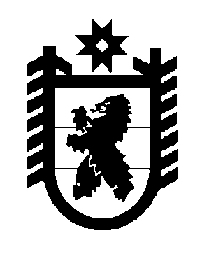 Российская Федерация Республика Карелия    ПРАВИТЕЛЬСТВО РЕСПУБЛИКИ КАРЕЛИЯРАСПОРЯЖЕНИЕ                                  от  18 мая 2015 года № 301р-Пг. Петрозаводск Внести в состав межведомственной территориальной комиссии по финансовому оздоровлению сельскохозяйственных товаропроизво-         дителей (далее – Межведомственная комиссия), утвержденный распоряжением Правительства Республики Карелия от 24 мая 
2005 года № 147р-П (Собрание законодательства Республики Карелия, 2005, № 5, ст. 500; 2006, № 2, ст. 172; № 3, ст. 312; № 7, ст. 897; 2007,                № 7, ст. 946, 949; 2008, № 10, ст. 1226; 2009, № 8, ст. 933; 2011, № 5,              ст. 705; 2012, № 10, ст. 1864), с изменениями, внесенными распоряжением Правительства Республики Карелия от 3 декабря 2014 года № 749р-П, следующие изменения: 1) включить в состав Межведомственной комиссии следующих лиц:Телицын В.Л. – исполняющий обязанности Министра сельского, рыбного и охотничьего хозяйства Республики Карелия, заместитель председателя Межведомственной комиссии;Мануйлов С.Н. – заместитель Министра экономического развития Республики Карелия;2) указать новую должность Салонен О.Л. – заместитель директора Территориального фонда обязательного медицинского страхования Республики Карелия (по согласованию); 3) исключить из состава Межведомственной комиссии Мануй-              лова Г.Н.            ГлаваРеспублики  Карелия                                                             А.П. Худилайнен